Text consolidated by Valsts valodas centrs (State Language Centre) with amending regulations of:3 May 2016 [shall come into force on 10 May 2016];26 June 2018 [shall come into force on 13 July 2018];28 January 2020 [shall come into force on 31 January 2020];If a whole or part of a paragraph has been amended, the date of the amending regulation appears in square brackets at the end of the paragraph. If a whole paragraph or sub-paragraph has been deleted, the date of the deletion appears in square brackets beside the deleted paragraph or sub-paragraph.Republic of LatviaCabinetRegulation No. 506Adopted 1 September 2015Regulations Regarding the Identification, Quality Conformity Assessment and Sale of Fertilisers and SubstratesIssued pursuant toSection 4, Paragraph one, Clause 1 of the Law on Circulation of FertilisersI. General Provisions1. This Regulation prescribes:1.1. in relation to fertilisers without the “EK mēslošanas līdzeklis” [EC fertiliser] marking, as well as substrates:1.1.1. the conformity with the requirements for identification, quality, and sale;1.1.2. the conditions and procedures for registration;1.1.3. the acceptable deviations from the declared quality of fertilisers and substrates;1.1.4. the maximum permissible concentration of undesirable impurities;1.1.5. the procedures for supervision and control;1.1.6. the procedures for the quality conformity assessment required for supervision and control;1.1.7. the requirements for the label, marking and packaging;1.2. the requirements for the declared plant nutrition element form of fertilisers with the “EK mēslošanas līdzeklis” [EC fertiliser] marking and conformity assessment of fertilisers and substrates in accordance with Annex I to Commission Regulation (EC) No 889/2008 of 5 September 2008 laying down detailed rules for the implementation of Council Regulation (EC) No 834/2007 on organic production and labelling of organic products with regard to organic production, labelling and control (hereinafter – Regulation No 889/2008);1.3. the procedures for the reporting and submission of documents, the maximum permissible concentration of undesirable impurities, the procedures for supervision and control, as well as the procedures for the quality conformity assessment required for the supervision and control of fertilisers and substrates (hereinafter – the notified fertiliser and substrate) imported into Latvia in accordance with Regulation (EC) No 764/2008 of the European Parliament and of the Council of 9 July 2008 laying down procedures relating to the application of certain national technical rules to products lawfully marketed in another Member State and repealing Decision No 3052/95/EC;1.4. the procedures by which a permit for the sale or importation of those fertilisers and substrates which are not included in the Fertiliser and Substrate State Register of the State Information System for Monitoring of Agricultural Plants (hereinafter – the Register) or which do not conform to the declared quality or quality or identification requirements.[28 January 2020]2. Organic fertilisers and substrates of animal origin shall be put into circulation in accordance with the requirements laid down in the laws and regulation regarding the veterinary requirements for by-products of animal origin and such processed products which are not intended to be used in food, as well as in conformity with Regulation (EC) No 1069/2009 of the European Parliament and of the Council of 21 October 2009 laying down health rules as regards animal by-products and derived products not intended for human consumption and repealing Regulation (EC) No 1774/2002 (hereinafter – Regulation No 1069/2009) and Commission Regulation (EU) No 142/2011 of 25 February 2011 implementing Regulation (EC) No 1069/2009 of the European Parliament and of the Council laying down health rules as regards animal by-products and derived products not intended for human consumption and implementing Council Directive 97/78/EC as regards certain samples and items exempt from veterinary checks at the border under that Directive (hereinafter – Regulation No 142/2011).II. Requirements for Fertiliser and Substrate Identification, Quality and Sale3. The requirements for fertiliser and substrate identification and quality, as well as the quality indicators to be declared are presented in Annex 1 to this Regulation.4. The declared quality of a fertiliser and substrate shall conform to the requirements of this Regulation if the negative deviation of the specific indicator does not exceed the deviation referred to in Annex 2 to this Regulation.5. No deviations from the minimum and maximum numerical values of the quality indicator referred to in Annex 1 to this Regulation are permitted, except for the fertilisers referred to in Section H.6. If Annex 1 to this Regulation does not indicate the maximum content of the plant nutrition elements of the specific fertiliser, it may be increased in the fertiliser by more than the declared content. If Annex 1 to this Regulation indicates the minimum content of the plant nutrition elements of the specific fertilise, its increase in the fertiliser is restricted to the maximum content referred to in Annex 1 to this Regulation.7. Concentration of undesirable impurities in a fertiliser or substrate may not exceed the maximum permissible concentration (Annex 3).8. The minimum content of micronutrients to be declared in a fertiliser is indicated in Annex 4 to this Regulation.9. A laboratory which is accredited by the national accreditation authority in accordance with the laws and regulations regarding assessment, accreditation, and supervision of conformity assessment authorities or by an accreditation authority of another European Union Member State or a Member State of the European Economic Area (hereinafter – the accredited laboratory) shall issue a test report on the fertiliser and substrate. A test report of viable micro-organisms in a microbiological preparation and biologically active compounds in the composition of a plant growth promoter may be issued also by a scientific institution which has been registered in the Register of Scientific Institutions in accordance with the Law on Scientific Activity or a scientific institution officially registered by another European Union Member State.10. The accredited laboratory shall test a fertiliser according to the methods specified in Regulation (EC) No 2003/2003 of the European Parliament and of the Council of 13 October 2003 relating to fertilisers (hereinafter – Regulation No 2003/2003). If the testing method has not been specified in Regulation No 2003/2003, a fertiliser and substrate may be tested in accordance with the applicable standards recommended by the Ministry of Agriculture which are published by the national standardisation authority on its website (www.lvs.lv).[28 January 2020]11. The testing expenditure associated with the registration of a fertiliser or substrate or obtaining a permit for the importation or sale thereof shall be covered by its producer or importer, or packer which changes the name of the fertiliser or substrate indicated in the registration certificate of the producer or importer.[28 January 2020]12. A producer, packer, importer or seller of a fertiliser or substrate shall do the following at a wholesale or retail site:12.1. upon a request of the State Plant Protection Service (hereinafter – the Service), provide access to the accounting documents and accompanying documents of fertilisers and substrates, as well as provide information regarding the circulation of fertilisers and substrates;12.2. ensure storage conditions of the fertiliser or substrate according to the requirements referred to on the label, marking or in an accompanying document and the safety data sheet (if any).III. Registration of a Fertiliser and Substrate13. Fertilisers and substrates shall be registered and the Register shall be maintained by the Service.14. A legal or natural person who produces, packs or imports a fertiliser and substrate or prepares mixtures of fertilisers (except for mixtures which according to a specific contract are prepared upon an individual order for an end user) (hereinafter – the person) shall submit an application for the registration of the fertiliser. If the fertiliser or substrate has been registered by a producer, it may be freely imported.15. In order to register a fertiliser or substrate, the person shall submit the following to the Service:15.1. an application (Annex 5);15.2. a producer or importer – a test report issued by an accredited laboratory (for a fertiliser and substrate produced in a European Union Member State and Member State of the European Economic Area only a test report issued by the producer may be submitted); in turn, for biologically active compounds in the composition of plant growth promoters – also a test report issued by a scientific institution, which has been registered in the Register of Scientific Institutions in accordance with the Law on Scientific Activity, or a scientific institution officially registered by another European Union Member State may be submitted. The test report submitted for registration shall not be older than 12 months;15.3. a packer – a copy of the registration certificate of a fertiliser or substrate;15.4. an opinion issued by a scientific institution conforming to the requirements referred to in Sub-paragraph 21.4 of this Regulation (Annex 6) stating that a plant growth promoter or microbiological preparation has given a positive efficiency result of the fertiliser. The plant used in the trial shall be indicated in the opinion;15.5. the text of the label, marking or accompanying document with the information in Latvian in accordance with Paragraph 52 of this Regulation – for a fertiliser (except for a microbiological preparation), in accordance with Paragraph 53 of this Regulation – for a microbiological preparation, and in accordance with Paragraph 54 of this Regulation – for a substrate;15.6. the test report (copy) on the detonation safety for ammonium nitrate fertilisers with a nitrogen content exceeding 28 per cent;15.7. the safety data sheet if provided for in Regulation (EC) No 1907/2006 of the European Parliament and of the Council of 18 December 2006 concerning the Registration, Evaluation, Authorisation and Restriction of Chemicals (REACH), establishing a European Chemicals Agency, amending Directive 1999/45/EC and repealing Council Regulation (EEC) No 793/93 and Commission Regulation (EC) No 1488/94 as well as Council Directive 76/769/EEC and Commission Directives 91/155/EEC, 93/67/EEC, 93/105/EC and 2000/21/EC;15.8. a list of the planned sales locations;15.9. information regarding the assigned registration or the official number of recognition, and indication to the website of the competent authority where there is information that the producer of the fertiliser or substrate has been recognised or registered in accordance with the requirements of Regulation No 1069/2009, if the fertiliser or substrate contains animal by-products or derived products, not intended for human consumption (hereinafter – the animal by-products);15.10. a written permit of the producer to re-package the microbiological preparation, if it is planned to do it;15.11. a certificate which has been issued by the control body specified in the laws and regulations regarding supervision and control of organic farming (hereinafter – the control body) and which attests to the conformity of the fertiliser for marking or labelling with the indication “Bioloģiskā lauksaimniecība” [Organic farming], if it is intended to use the indication “Bioloģiskā lauksaimniecība” [Organic farming] on the label, marking, and accompanying document of the fertiliser.[26 June 2018]16. In order to register a mechanical mixture of fertilisers prepared in Latvia, the following shall be submitted by the person to the Service:16.1. an application (Annex 7);16.2. a copy of the technical description of the mechanical mixture (except for a packer);16.3. a copy of the test report on detonation safety for a fertiliser with a nitrogen content that exceeds 28 per cent of the mass of the fertiliser;16.4. a statement of the person preparing the mixture that the mechanical mixture has been prepared from registered fertilisers or from fertilisers with “EK mēslošanas līdzeklis” [EC fertiliser] marking, and that the quantity of the non-registered ingredients therein (if any) does not exceed 0.5 per cent of the total mass (a packer shall submit a copy of the registration certificate of the mixture);16.5. a sample of the text of the label, marking or accompanying document with the information in Latvian in accordance with Paragraph 52 of this Regulation;16.6. a list of the planned sales locations.17. The person registering shall be responsible for the conformity of the documents referred to in Paragraphs 15 and 16 of this Regulation.18. The Service shall start assessment of the conformity with the requirements of this Regulation for identification, quality, and sale of a fertiliser or substrate applied for registration after the receipt of all fully completed documents referred to in Paragraph 15 or 16 of this Regulation.19. In order to decide on the registration of a fertiliser or substrate, the Service may, specifying the reason therefore, request the person to provide additional information, as well as invite appropriately qualified experts.20. If the person has failed to submit the additional information referred to in Paragraph 19 of this Regulation by the end of the specified term, the Service shall reject the application.21. Within a month after receipt of the documents referred to in Paragraphs 15 and 16 of this Regulation, the Service shall decide on the registration of a fertiliser or substrate, provided that the following conditions have been met:21.1. it conforms to the quality requirements referred to in Annexes 1 and 3 to this Regulation;21.2. the sample of the text of the label, marking or accompanying document conforms to the requirements of this Regulation;21.3. the test of resistance to detonation has been performed for an ammonium nitrate fertiliser with a nitrogen content exceeding 28 per cent in accordance with the methods specified in Regulation No 2003/2003, and the fertiliser has been recognised as explosion-proof;21.4. for a plant growth promoter or microbiological preparation (except for a microbiological preparation which is offered only as a composter) a positive trial result has been received in the fertiliser efficiency test, if the trial has been carried out in zone A or B in accordance with Annex I of Regulation (EC) No 1107/2009 of the European Parliament and of the Council concerning the placing of plant protection products on the market and repealing Council Directives 79/117/EEC and 91/414/EEC, or in third countries in similar latitudes, and it has been carried out by a scientific institution which has been registered in the Register of Scientific Institutions in accordance with the Law on Scientific Activity, or a scientific institution of another country which has been registered in the Register of Scientific Institutions in accordance with the requirements of the laws and regulations of the respective country;21.5. a plant growth promoter or microbiological preparation in a trial in which the sole difference principle has been observed and which has been carried out with field crops during the past 10 years at least two years in a row, but with covered area crops – at least two harvest cycles, during the test period has given an average of at least 10 per cent harvest increase (except for ornamental plants). In the fertiliser marking, the crop or group of crops shall be indicated for which a positive efficiency test result has been obtained;21.6. the State fee has been paid in accordance with the laws and regulations regarding the State fee for the registration of fertilisers and substrates or receipt of a permit for the sale or importation of fertilisers and substrates.[26 June 2018; 28 January 2020]21.1 If the packer changes the name indicated in the registration certificate of a producer or importer of fertilisers or substrates, it shall pay the State fee for the registration of a fertiliser or substrate.[28 January 2020; Paragraph shall come into force on 1 October 2020, see Paragraph 89]22. If the conditions referred to in Paragraphs 21 and 21.1 of this Regulation have not been met, the Service shall take the decision to refuse to register the fertiliser or substrate.[28 January 2020 / Amendment regarding the supplementation of Paragraph with the word and number “and 21.1” shall come into force on 1 October 2020. See Paragraph 2 of amendments]23. The Service shall:23.1. within three working days after taking a decision, inform the person thereof in writing;23.2. if the decision referred to in Paragraph 21 of this Regulation has been taken:23.2.1. make an entry in the Register, including all the data referred to in the application, as well as information regarding the declared quality parameters of a fertiliser and substrate and the essential composition of fertilisers (except for microbiological preparations);23.2.2. within 10 working days, issue the person a registration certificate by which it is attested that the fertiliser or substrate has been included in the Register.24. The holder of the registration certificate shall be responsible for the conformity of fertilisers and substrates with the requirements laid down in the laws and regulations regarding the circulation of fertilisers and chemical substances and mixtures, the circulation of animal by-products, and also in Regulation (EC) No 1272/2008 of the European Parliament and of the Council of 16 December 2008 on classification, labelling and packaging of substances and mixtures, amending and repealing Directives 67/548/EEC and 1999/45/EC, and amending Regulation (EC) No 1907/2006 (hereinafter – Regulation No 1272/2008), in Regulation No 1069/2009, Regulations No 142/2011 and in Regulation No 889/2008.[26 June 2018; 28 January 2020]25. In the registration certificate of a fertiliser (except for microbiological preparations), information in accordance with Annex 8 to this Regulation shall be specified; in the registration certificate of a microbiological preparation – in accordance with Annex 9 to this Regulation; and in the registration certificate of a substrate – in accordance with Annex 10 to this Regulation.26. The holder of the registration certificate shall, within 10 days, inform the Service in writing of the amendments which have occurred in the documents submitted for registration.27. Amendments to the register shall be made following a decision of the Service which has been taken on the basis of an application of the holder of the registration certificate and the documents appended thereto. In the application, the holder of the registration certificate shall indicate the reasons for making amendments.28. After making amendments to the Register (if data of the registration certificate are being changed), the Service shall issue a new registration certificate with the same registration number and cancel the previous registration certificate.29. The Service shall, within a month, cancel the registration of a fertiliser or substrate and the registration certificate, if the person, upon registering a fertiliser or substrate has provided false information or in accordance with Section 11, Paragraph one of the Law on Circulation of Fertilisers.[28 January 2020]30. The Service shall publish the decision to cancel the registration and registration certificate of a fertiliser and substrate in the official gazette Latvijas Vēstnesis. The cancelled stocks of fertilisers may be present in a trade network for three years after publishing of the decision if they are not hazardous to human and animal health and the environment.31. [26 June 2018]32. [26 June 2018]33. The Service shall, within five working days after registration of a fertiliser and substrate, publish on its website information regarding the registered fertiliser or substrate: its name (trade name), the essential composition (except for a microbiological preparation and substrate), raw materials (for substrate only), the name or given name and surname of the person registering the respective fertiliser or substrate, the name and country of the producer, the number of the registration certificate, stage of circulation of the fertiliser or substrate, and the indication “Bioloģiskā lauksaimniecība” [Organic farming], if the requirements of this Regulation for the use of the respective indications have been met.[26 June 2018]IV. Procedures for Notifying a Fertiliser and Substrate34. To sell a notified fertiliser or substrate in Latvia, the importer or producer shall, not later than within 20 working days before the initial placement of the fertiliser and substrate on the Latvian market, submit the following to the Service:34.1. an application (Annex 11);34.2. an attestation of the competent authority of the respective country or the producer regarding lawful trade in a specific fertiliser or substrate in a European Union Member State, a Member State of the European Economic Area, or Turkey;34.3. the text of the label, marking or accompanying document with the information in Latvian which conforms to the text in the language of the country which has recognised the fertiliser and substrate. If the application is submitted in printed form, the submitter shall also submit the text of the label or marking electronically;34.4. information regarding raw materials of the organic fertiliser and substrate;34.5. information regarding the organic fertiliser or substrate, if it contains animal by-products, indicating the assigned registration or the official number of recognition, as well as an indication to the website of the competent authority containing information that the producer of the fertiliser and substrate has been recognised or registered in accordance with the requirements of Regulation (EC) No 1069/2009.[3 May 2016; 26 June 2018]35. The importer or producer shall be responsible for the conformity of the documents referred to in Paragraph 34 of this Regulation.[3 May 2016]36. The Service shall, within 20 working days after receipt of the documents referred to in Paragraph 34 of this Regulation, include information regarding the notified fertiliser and substrate in the list of notified fertilisers and substrates. The Service shall indicate on its website the group of the recognised fertiliser or substrate (if it has been indicated in the attestation of the Member State) and the trade name, producer, submitter, Member State which has recognised it, and the date and number of the attestation (if any) of the competent authority of the respective Member State or the producer, as well as the validity of the attestation (if it has been indicated), and the date of attestation in Latvia.[28 January 2020]36.1 The Service shall make amendments to the list of notified fertilisers and substrates within 20 working days on the basis of the application of the producer or importer and documents appended thereto.[28 January 2020]37. [3 May 2016]38. [3 May 2016]39. [3 May 2016]IV1. Evaluation of the Fertiliser and Substrate for Use in Organic Farming[28 January 2020; Chapter shall come into force on 1 June 2020, see Paragraph 90]39.1 The Service shall evaluate conformity of the fertiliser or substrate with the requirements laid down in Annex I to Regulation No 889/2008.[28 January 2020; Paragraph shall come into force on 1 June 2020, see Paragraph 90]39.2 The person who is responsible for putting the fertiliser or substrate into circulation shall submit the following to the Service:39.2 1. an application (Annex 11.1);39.2 2. an opinion of the country of production on the conformity of the imported fertiliser or substrate with the requirements laid down in Annex I to Regulation No 889/2008 or opinion on the conformity of the notified fertiliser or substrate issued by that State competent authority, control body or organisation of organic farming which has recognised it (if any);39.2 3. information on raw materials, where necessary, by indicating their origin and method of acquisition.[28 January 2020; Paragraph shall come into force on 1 June 2020, see Paragraph 90]39.3 In order to take the decision on the conformity of a fertiliser or substrate with the requirements laid down in Annex I to Regulation No 889/2008, the Service may, by indicating justification, request the person to provide additional information and also invite appropriately qualified experts.[28 January 2020; Paragraph shall come into force on 1 June 2020, see Paragraph 90]39.4 If the person has failed to submit the additional information referred to in Paragraph 39.3 of this Regulation within 10 working days, the Service shall reject the application.[28 January 2020; Paragraph shall come into force on 1 June 2020, see Paragraph 90]39.5 The Service shall, within a month after receipt of the application:39.5 1. decide on the conformity of the fertiliser or substrate with the requirements laid down in Annex I to Regulation No 889/2008 if:39.5 1.1. it conforms to the requirements referred to in this Regulation and Regulation No 889/2008;39.5 1.2. the expenditure for drawing up the assessment of the fertiliser or substrate is covered in accordance with the price list of paid services of the Service;39.5 2. post on the website thereof information regarding the particular fertiliser or substrate by including it in the list of fertilisers and substrates “Atļauts lietot bioloģiskajā lauksaimniecībā” [Permitted to be used in organic farming] if the abovementioned decision is taken.[28 January 2020; Paragraph shall come into force on 1 June 2020, see Paragraph 90]V. Supervision and Control40. The Service shall, in accordance with the laws and regulations regarding the procedures for the taking and preparation of control samples of fertilisers and substrates, take a control sample of a fertiliser and substrate and submit it to the accredited laboratory. To determine the quantity of viable micro-organisms in the microbiological preparation or the content of biologically active compounds in a plant growth promoter, the control sample may also be submitted to the scientific institution referred to in Paragraph 9 of this Regulation.[3 May 2016]41. [3 May 2016]42. The accredited laboratory or the scientific institution shall, within a time period agreed upon in writing with the Service, transfer to it the test report on the identification and quality indicators of the fertiliser or substrate.43. Based on the test report submitted by the accredited laboratory or scientific institution which includes the respective indicators referred to in this Regulation, the Service shall evaluate the quality conformity of the control sample of the fertiliser or substrate with the requirements of this Regulation or Regulation No 2003/2003. If the quality of the fertiliser or substrate conforms to the requirements of this Regulation, the control expenditure shall be covered from the funds from the State budget provided for such purposes.44. If the quality of the fertiliser or substrate does not conform to the requirements of this Regulation, the Service shall, within 10 working days, send to the accredited laboratory or the respective scientific institution a second control sample of the respective fertiliser or substrate. Only such quality indicators of the fertiliser or substrate shall be tested in the second control sample in which non-conformity was detected. If also the second control sample shows non-conformity of the quality of the fertiliser or substrate with the requirements of this Regulation, the Service shall:44.1. by inviting the person and appropriately qualified experts, evaluate the necessity to make amendments to the register or take the decision to cancel the registration of the fertiliser or substrate and the registration certificate thereof, if it refers to a registered fertiliser or substrate;44.2. contact the competent authority of the respective Member State to obtain information regarding the quality requirements for fertilisers and substrates laid down in the laws and regulations of the respective country, if it refers to a notified fertiliser or substrate. If the quality of the fertiliser or substrate does not conform to the requirements laid down in the laws and regulations of the respective country, the Service shall, after receipt of a written attestation of the competent authority of the respective Member State, delete the fertiliser or substrate from the list of notified fertilisers and substrates, and, upon establishing hazard of the fertiliser or substrate to the environment, human or animal health, shall act in accordance with the procedures laid down in Section 9, Paragraph two, Clause 3 of the Law on Circulation of Fertilisers.[3 May 2016]45. If according to the repeated test report the quality of the fertiliser or substrate does not conform to the requirements of this Regulation, the person who produces, imports for sale, packs, sells the respective fertiliser or substrate or prepares mixtures of fertilisers shall cover all expenditure related to testing the control samples.46. If the Service establishes non-conformity of the quality of a fertiliser or substrate, it shall, within five working days, inform the person of the expenditure associated with the control sample testing and the procedures for payment thereof.47. If the Service establishes that the notified fertiliser or substrate may harm human and animal health and the environment, it shall, within five working days, inform the Ministry of Agriculture thereof in writing.48. The Ministry of Agriculture shall evaluate the information referred to in Paragraph 47 of this Regulation and, if necessary, inform the European Commission and other Member States.49. The person may import without a permit a non-registered fertiliser or substrate for non-commercial purposes (for personal use) if the fertiliser or substrate which is imported by the person from the third countries is not subject to the import duty and the value thereof does not exceed the sum specified in the laws and regulations regarding exemption from the value added tax.50. If the control body informs the Service that a fertiliser or substrate does not conform to the requirements of organic farming, the Service shall:50.1. take the decision to suspend the sale of the fertiliser or substrate until elimination of deficiencies;50.2. delete the indication “Bioloģiskā lauksaimniecība” [Organic farming] in the list of registered fertilisers and substrates.[26 June 2018]VI. Requirements for Label, Marking and Packaging of a Fertiliser and Substrate51. Information regarding a fertiliser and substrate shall be indicated on the packaging label or marking of the fertiliser or substrate, for unpacked fertilisers and substrates – in the accompanying document. If the mass of the packaging of the fertiliser and substrate exceeds 25 kilograms, the information on the fertiliser or substrate in Latvian may be indicated in the accompanying document of the fertiliser in accordance with the requirements of this Regulation, except for the fertilisers with the indication “Bioloģiskā lauksaimniecība” [Organic farming] and substrates “Atļauts lietot bioloģiskajā lauksaimniecībā” [Permitted to be used in organic farming].[28 January 2020]52. The mandatory information to be indicated on the packaging label, marking or in an accompanying document of a fertiliser (except for microbiological preparations) is referred to in Annex 12 to this Regulation.53. The mandatory information to be indicated on the packaging label, marking or in an accompanying document of a microbiological preparation is referred to in Annex 13 to this Regulation.54. The mandatory information to be indicated on the packaging label, marking or in an accompanying document of a substrate is referred to in Annex 14 to this Regulation.55. The label or marking of a fertiliser and substrate submitted for registration the text of which has been submitted for the registration of a fertiliser or substrate, shall be placed on the packaging in a visible place and clearly separated from any other information that may not contradict the submitted text of the label or marking.56. The fertiliser packaging shall be closed in such a way that, when opened, the fastening, fastening seal or the package itself would be completely damaged.57. The information regarding the label or marking shall be in Latvian, and clearly legible.58. The label or marking shall be resistant to environmental conditions.59. A producer, packer, and importer of a fertiliser and substrate, as well as a person preparing a mixture of these fertilisers shall ensure the following:59.1. the durability and safety of the packaging of the fertiliser or substrate in order to retain the declared quality of the fertiliser;59.2. delivery of ammonium nitrate fertilisers with a high nitrogen content (more than 28 per cent), liquid mineral fertilisers and solid mineral fertilisers containing solely micronutrients for sale to the final consumer in packaged form.60. The microbiological preparation shall be in circulation only in the packaging of the producer or, if a written permit for re-packaging thereof has been submitted by the producer to the Service, also in the packaging of the packer.61. The person registering a fertiliser or substrate or the recipient of the permit shall be responsible for the information indicated on the label, marking, and in the accompanying document.VII. Procedures for the Receipt of a Permit for the Sale or Import of Such Fertilisers and Substrate which are not Included in the Register or do not Conform to the Declared Quality or Quality Requirements, or Identification Requirements62. The Service shall issue the following permits (Annex 15) for the sale or import of a fertiliser and substrate:62.1. a permit for the importation of fertiliser and substrate for testing and registration;62.2. a permit for the importation or sale of such fertiliser and substrate which is not referred to in Annex 1 to this Regulation;62.3. a permit for the sale of a registered fertiliser and substrate if results of testing show non-conformity with the quality declared in the register;62.4. a permit for the sale of relevant lots of fertiliser and substrate imported for testing and registration;62.5. a permit for the importation of an unregistered fertiliser for effectiveness trials and research;62.6. a permit for the importation and sale of a particular lot of a fertiliser, if the lot of the fertiliser does not conform to the quality requirements referred to in Annex 1 to this Regulation.63. In order to receive a permit, an application (Annex 16) and corresponding documents in accordance with the requirements referred to in Paragraphs 65, 67, 69, 71, 73, and 75 of this Regulation shall be submitted to the Service.64. A permit for the importation of a fertiliser and substrate for testing and registration shall be issued if the fertiliser and substrate are referred to in Annex 1 to this Regulation, but are not registered.65. In order to receive the permit referred to in Paragraph 64 of this Regulation, a producer or importer of a fertiliser shall submit the following to the Service:65.1. a test report issued by the producer or a copy thereof;65.2. the test of resistance to detonation or a copy thereof for ammonium nitrate fertilisers with a high nitrogen content exceeding 28 per cent;65.3. information regarding the storage site of the imported fertiliser and substrate until termination of testing and registration thereof, specifying the actual address;65.4. information regarding the quantity of the fertiliser and substrate.66. A permit for the importation or sale of such fertiliser and substrate which is not referred to in Annex 1 to this Regulation, shall be issued if the fertiliser and substrate do not conform to the requirements of this Regulation; however, it is not hazardous to human and animal health and the environment.67. In order to receive the permit referred to in Paragraph 66 of this Regulation, a producer or importer of a fertiliser shall submit the following to the Service:67.1. a test report issued by the producer (if the fertiliser and substrate are produced in a European Union Member State and a Member State of the European Economic Area) or the test report of the accredited laboratory in which the content of the indicators to be declared is indicated in accordance with Annex 1 to this Regulation and the content of the undesirable impurities is indicated in accordance with Annex 3 to this Regulation;67.2. a copy of the test report on the detonation safety for ammonium nitrate fertilisers with a nitrogen content exceeding 28 per cent;67.5. a sample of the text of the label or marking with the information in Latvian in accordance with Paragraph 52 or 54 of this Regulation;67.4. a list of sales locations.[28 January 2020]68. A permit for sale of a registered fertiliser and substrate if results of testing show non-conformity with the quality declared in the register shall be issued provided that the maximum acceptable concentration of the undesirable impurity is not exceeded.69. In order to receive the permit referred to in Paragraph 68 of this Regulation, the person shall submit the following to the Service:69.1. a sample of the text of a label, marking or an accompanying document, respectively, containing the actual quality indicators of the fertiliser and substrate;69.2. information regarding the number and quantity of the lot of the fertiliser and substrate.70. A permit for the sale of the respective lot of a fertiliser and substrate imported for testing and registration shall be issued if the test results of the accredited laboratory demonstrate non-conformity of the fertiliser and substrate with the quality requirements referred to in Annex 1 to this Regulation, however, the quantity of undesirable impurities does not exceed the maximum acceptable concentration of the undesirable impurities.71. In order to receive the permit referred to in Paragraph 70 of this Regulation, a producer or importer of a fertiliser shall submit the following to the Service:71.1. a test report issued by the accredited laboratory in which the content of the undesirable impurities is indicated in accordance with Annex 3 to this Regulation;71.2. the number and quantity of the imported lot of the fertiliser and substrate;71.3. a sample of the text of the label or marking with the information in Latvian in accordance with Paragraph 52 or 54 of this Regulation;71.4. a list of sales locations.72. A permit for the importation of an unregistered fertiliser for effectiveness trials and research shall be issued if the fertiliser is not registered and is not hazardous to human and animal health and the environment.73. In order to receive the permit referred to in Paragraph 72 of this Regulation, a producer or importer of a fertiliser shall submit the following to the Service:73.1. a test report issued by the producer (if the fertiliser and substrate are produced in a European Union Member State and a Member State of the European Economic Area) or the test report of the accredited laboratory in which the content of the indicators to be declared is indicated in accordance with Annex 1 to this Regulation and the content of the undesirable impurities is indicated in accordance with Annex 3 to this Regulation;73.2. a copy for the test report on the detonation safety for ammonium nitrate fertilisers with a nitrogen content exceeding 28 per cent;73.3. information regarding the place, time and performer of trials and research, the quantity of the fertiliser, the objective of the trials and research.[28 January 2020]74. A permit for the importation and sale of a particular lot of a fertiliser if the lot of the fertiliser does not conform to the quality requirements referred to in Annex 1 to this Regulation shall be issued if the fertiliser is not hazardous to human and animal health and the environment.75. In order to receive the permit referred to in Paragraph 74 of this Regulation, a producer or importer of a fertiliser shall submit the following to the Service:75.1. a test report issued by an accredited laboratory3 in which the content of the undesirable impurities is indicated in accordance with Annex 3 to this Regulation;75.2. the test report (a copy) on the detonation safety for ammonium nitrate fertilisers with a nitrogen content exceeding 28 per cent;75.3. the number and quantity of the lot of the fertiliser;75.4. a sample of the text of the label or marking with the information in Latvian in accordance with Paragraph 52 of this Regulation;75.5. a list of sales locations.76. The Service shall, within 15 working days after receipt of all the documents referred to in Paragraphs 65, 67, 69, 71, 73, and 75 of this Regulation, take the decision to issue the respective permit. The validity period of the permit shall be 18 months. The validity period of the permit referred to in Paragraph 65 of this Regulation shall be three months.77. If a fertiliser or substrate is hazardous to human or animal health and the environment, the Service shall take the decision not to issue the permit.78. The holder of a permit shall be responsible for the conformity of a fertiliser and substrate with the quality indicators declared in the permit.79. The Service shall, within five working days after issuing a permit for a fertiliser and substrate, publish on its website information regarding the permit issued for the fertiliser and substrate: the name, the essential composition of the fertiliser and substrate (except for a microbiological preparation and substrate), raw materials (for substrate only), the recipient of the permit, the producer, the number of the permit, the date of the issue of the permit, and the validity term.VIII. Closing Provisions80. Cabinet Regulation No. 530 of 27 June 2006, Regulations Regarding the Identification, Quality Conformity Assessment and Marketing of Fertilisers, (Latvijas Vēstnesis, 2006, No. 101; 2008, No. 100; 2009, No. 57; 2011, No. 198; 2012, No. 83) is repealed.81. Until 1 January 2016, a substrate may be sold without its registration and receipt of the permit.82. The requirement referred to in Paragraph 6 of Annex 12 to this Regulation shall come into force on 1 January 2016.83. The requirements of this Regulation regarding indication of the number of the registration certificate or the number of the permit in the label, marking or accompanying document shall come into force on 1 January 2017.84. An earthworm-processed organic fertiliser registered before 1 January 2017 shall not be applied the requirement referred to in Sub-paragraph 15.9 of this Regulation.85. Persons who until the day of coming into force of this Regulation have registered an earthworm-processed organic fertiliser containing material of animal origin, until 1 January 2017 shall submit to the Service information that earthworms process by-products of animal origin and derived products not intended for human consumption, including manure, processed in accordance with Regulation No 1069/2009. If information is not submitted to the Service by 1 January 2017, the Service after 1 January 2017 shall cancel the registration of the earthworm-processed organic fertiliser.86. The requirement referred to in Sub-paragraph 21.6 of this Regulation with regard to substrates, and Paragraph 35 of this Regulation shall come into force on 1 January 2016.87. [28 January 2020]88. Persons who have registered an organic fertiliser which does not conform to the requirements of Section G of Annex 1 to this Regulation in Section G in accordance with Annex 1 to this Regulation shall, by 31 December 2023, re-register it in Section J if the requirements laid down for the fertilisers of Section J have been met. If the registered fertiliser which does not conform to the requirements of Section G of Annex 1 to this Regulation is not re-registered by 31 December 2023 in Section J, its registration shall be cancelled.[28 January 2020]89. Paragraph 21.1 of this Regulation shall come into force from 1 October 2020.[28 January 2020]90. Chapter IV.1 of this Regulation shall come into force on 1 June 2020.[28 January 2020]Prime Minister							Laimdota StraujumaMinister for Agriculture						Jānis DūklavsAnnex 3Cabinet Regulation No. 5061 September 2015Maximum Permissible Concentration of Undesirable Impurity in a Fertiliser and Substrate[26 June 2018]Notes.(1) To be determined if the fertiliser contains raw materials of animal origin.(2) To be determined if the fertiliser is in solid form.(3) To be determined for a microbiological preparation in the production of which raw materials of animal origin have been used.(4) To be determined for a substrate which contains raw materials of organic origin (except for non-organic ion exchange and inert substrate).(5) To be determined for a substrate which contains raw materials of animal origin.(6) To be determined for a substrate in solid form (except for non-organic ion exchange substrate and inert substrate).Minister for Agriculture							Jānis DūklavsAnnex 5Cabinet Regulation No. 5061 September 2015[26 June 2018]Application for the Registration of a Fertiliser and SubstrateI. General Information1. The application for the registration of a fertiliser or substrate is submitted by (mark the appropriate with an x) producer  importer  packer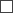 4. Information regarding the person submitting the application:II. Information Regarding the Fertiliser or SubstrateNote. * The detail “signature” of the document shall not be completed if the electronic document has been prepared in conformity with the laws and regulations regarding the drawing up of electronic documents.Minister for Agriculture							Jānis DūklavsAnnex 6Cabinet Regulation No. 5061 September 2015[26 June 2018]To the State Plant Protection ServicePerformer of trials:ATTESTATIONon the efficiency of a plant growth promoter or microbiological preparationInformation regarding the efficiency trial of the fertiliser:I declare that the presented trial results have been discussed in a collegiate scientific institutions and recognised as eligible for the submission to the Latvian State Plant Protection Service.Minister for Agriculture							Jānis DūklavsAnnex 11Cabinet Regulation No. 5061 September 2015[3 May 2016]Application for a Fertiliser and Substrate which has been Recognised in Another Member State of the European Economic AreaI. General Information3. Information regarding the person submitting the application:II. Information Regarding the Fertiliser and Substrate4. Member State which has recognised the sale of the fertiliser and substrate in its country:Note. * The detail “signature” of the document shall not be completed if the electronic document has been prepared in conformity with the laws and regulations regarding the drawing up of electronic documents.Minister for Agriculture							Jānis DūklavsAnnex 11.1Cabinet Regulation No. 5061 September 2015[28 January 2020]Application for the Inclusion of the Fertiliser and Substrate in the List of Fertilisers to be Used in Organic FarmingI. General Information2. Submitter:3. Information regarding the person submitting the application:3.4. data of the personal identification document (to be completed if there is no personal identity number):II. Information Regarding the Fertiliser and Substrate4. Name of the fertiliser or substrate:5. Producer of the fertiliser or substrate:6. The opinion (if any) of the competent authority, control body or control organisation of organic farming on the suitability of the fertiliser or substrate for use in organic farming:7. Status of the fertiliser or substrate:Note. * The detail “signature” of the document shall not be completed if the electronic document has been prepared in conformity with the laws and regulations regarding the drawing up of electronic documents.Annex 12Cabinet Regulation No. 5061 September 2015Content of the Label or Marking and Accompanying Document of the Fertiliser[26 June 2018; 28 January 2020]Notes.1. 1 Requirements for the official name of the fertiliser:1.1. if mineral fertilisers contain two or three main plant nutrition elements (nitrogen, phosphorus, potassium), the name shall contain an indication “Kompleksie minerālmēsli” [Complex mineral fertilisers]. The plant nutrition elements shall be indicated by words or by using chemical symbols. The name of mechanical mixtures shall contain an indication “Mehāniskais maisījums” [Mechanical mixture];1.2. if the fertiliser contains:1.2.1. the main plant nutrition elements and one or several secondary plant nutrition elements (for example, magnesium, calcium, sodium, sulphur), the official name shall contain an indication “Satur” [Contains] and the name or chemical symbols of the secondary elements;1.2.2. the main plant nutrition elements and one or several micronutrients (for example, boron, cobalt, copper, iron, manganese, molybdenum, zinc), the official name shall contain an indication “Ar mikroelementiem” [With micronutrients] or the word “Ar” [With] and the names or chemical symbols of the micronutrients;1.2.3. a mixture of salts of several micronutrients, the official name shall contain an indication “Mikroelementu maisījums” [Mixture of micronutrients];1.3. if there is less than 1 kg (or 1000 ml) of the respective fertiliser in a packaging of fertiliser, the names and chemical symbols of the specific secondary plant nutrition elements and micronutrients in the name of the fertiliser on a label may be indicated in the label section of the indicators to be declared.2. 2 In the essential composition of plant nutrition elements the following shall be indicated: phosphorus (P2O5) and potassium (K2O) – in oxide form, other nutrient elements – in element form: nitrogen (N), calcium (Ca), magnesium (Mg), sodium (Na), sulphur (S), chlorine (Cl), boron (B), cobalt (Co), copper (Cu), iron (Fe), manganese (Mn), molybdenum (Mo), zinc (Zn). The essential composition for liming materials shall be expressed as the neutralisation ability – CaCO3.3. 3 Plant nutrition elements in accordance with Annex 1, Column 5 of the Regulation shall be declared if:3.1. the content of calcium, magnesium, sodium, and sulphur is not less than 1.4 % – Ca, 1.2 % – Mg, 2.2 % – Na, 2.0 % – S;3.2. the content of one or several micronutrients in solid or liquid mixtures of salts of the micronutrients, as well as in fertilisers intended for the supply of the main or secondary plant nutrition elements shall be declared if their content in the relevant fertiliser is not smaller than the one indicated in Annex 4 to this Regulation;3.3. the solubility of micronutrients shall be indicated in the section of declared indicators, that is, it shall be specified, whether the total content of the micronutrient has been indicated or the content soluble in water;3.4. if mineral fertilisers contain micronutrients in the form of compounds of organo-mineral complexes, an indication “Helatēts ar” [Chelated with] and the designation of the chelating agent in accordance with Paragraph 2 of Annex 4 to the Regulation shall be provided in the section of the declared indicators after the name of the micronutrient.4. The following formulae shall be used for recalculation of the content of phosphorus and potassium from an element to an oxide:4.1. phosphorus (P) x 2.291 = phosphorus oxide (P2O5);4.2. potassium (K) x 1.205 = potassium oxide (K2O).5. The following formulae shall be used for recalculation of the content of magnesium, calcium, sodium, sulphate from an oxide to an element:5.1. (MgO) x 0.603 = magnesium (Mg);5.2. (CaO) x 0.715 = calcium (Ca);5.3. (Na2O) x 0.742 = sodium (Na);5.4. (SO3) x 0.400 = sulphur (S).6. For the fertilisers indicated Section H of Annex 1 to the Regulation in the section of the declared indicators those secondary plant nutrition elements may be specified the content of which is less than the one specified in Sub-paragraph 5.1 of Annex 12 to this Regulation, and such micronutrients the content of which is less than the content indicated in Annex 4 to this Regulation, mandatorily indicating the content of such plant nutrition elements.Annex 13Cabinet Regulation No. 5061 September 2015Content of the Label or Marking of the Microbiological Preparation[26 June 2018]Note. * The indicators to be declared in accordance with Annex 1, Section I "Microbiological Preparations", Column 4:a) the scientific name of micro-organisms of the microbiological preparation (genus, species, as well as strain, if any has been identified);b) the quantity of viable micro-organisms expressed as CFU/g or CFU/ml (CFU – colony forming units).Annex 14Cabinet Regulation No. 5061 September 2015Content of the Label or Marking of the Substrate[26 June 2018; 28 January 2020]Note. * If the substrate contains other plant nutrition elements, they may be indicated in the section of the label of the indicators to be declared.Annex 16Cabinet Regulation No. 5061 September 2015Application for the Receipt of the Permit________________________________________________(specify the name of the permit)I. General Information1. The application for the receipt of the permit is submitted by (mark the appropriate with an x) producer  importer  packer  the person preparing the mixture4. Information regarding the person submitting the application:II. Information Regarding the Fertiliser or SubstrateNotes.1 For unregistered fertilisers.2 To be completed only for those permits for which it is necessary.3 The detail of the document “signature” shall not be completed if the electronic document has been prepared in accordance with the laws and regulations regarding the drawing up of electronic documents.Minister for Agriculture							Jānis DūklavsNo.Fertiliser or substrateUndesirable impurityMaximum permissible concentration (expressing for an absolutely dry sample) if not specified otherwiseMethod of determination1.Ammonium nitrate with high content of nitrogen (more than 28 %)copper10 mg/kgTo be determined in hydrochloric acid density of which at temperature 20oC is 1.18 g/ml1.Ammonium nitrate with high content of nitrogen (more than 28 %)chlorine0.02 percentage by massTo be determined in aqueous extract2.Fertilisers containing phosphorouscadmium (Cd)60 mg Cd/kg P2O5To be determined in aqua regia extract3.Organic and organo-mineral fertilisers and liming materials, and plant growth promotersmercury (Hg)2.0 mg/kgTo be determined in aqua regia extract3.Organic and organo-mineral fertilisers and liming materials, and plant growth promoterscadmium (Cd)3.0 mg/kgTo be determined in aqua regia extract3.Organic and organo-mineral fertilisers and liming materials, and plant growth promotersarsenic (As)50 mg/kgTo be determined in aqua regia extract3.Organic and organo-mineral fertilisers and liming materials, and plant growth promotersnickel (Ni)100 mg/kgTo be determined in aqua regia extract3.Organic and organo-mineral fertilisers and liming materials, and plant growth promoterslead (Pb)150 mg/kgTo be determined in aqua regia extract4.Organic and organo-mineral fertilisers, and plant growth promotersEscherichia coli and Enterococaceae1000 CFU/g or 1000 CFU/ml4.Organic and organo-mineral fertilisers, and plant growth promoterssalmonellae(1)Not determined in 25 g of product sample4.Organic and organo-mineral fertilisers, and plant growth promotersplastic, glass or metal particles which are larger than 4 mm(2)0.5 percentage by mass5.Microbiological preparationsEscherichia coli and Enterococaceae1000 CFU/g or 1000 CFU/ml5.Microbiological preparationssalmonellae(3)Not determined in 25 g of product sample6.Substratemercury (Hg)1.0 mg/kgTo be determined in aqua regia extract6.Substratecadmium (Cd)2 mg/kgTo be determined in aqua regia extract6.Substratearsenic (As)20 mg/kgTo be determined in aqua regia extract6.Substratenickel (Ni)50 mg/kgTo be determined in aqua regia extract6.Substratelead (Pb)100 mg/kgTo be determined in aqua regia extract6.Substratecopper (Cu)100 mg/kgTo be determined in aqua regia extract6.Substratezinc (Zn)300 mg/kgTo be determined in aqua regia extract6.Substratechromium (Cr)100 mg/kgTo be determined in aqua regia extract6.SubstrateEscherichia coli and Enterococaceae(4)1000 CFU/g6.Substratesalmonellae(5)Not determined in 25 g of product sample6.Substrateforeign objects (glass, metal, plastic, bones, stones)(6)0.5 percentage by mass..daydaymonthmonthyearyearyearyear2. Registration number of the submitterin the register ofin the register ofin the register ofin the register ofin the register ofin the register ofin the register ofin the register ofin the register ofin the register ofin the register ofin the register ofin the register ofin the register ofin the register ofin the register ofin the register ofin the register ofthe competent authoritythe competent authoritythe competent authoritythe competent authoritythe competent authoritythe competent authoritythe competent authoritythe competent authoritythe competent authoritythe competent authoritythe competent authoritythe competent authoritythe competent authoritythe competent authoritythe competent authoritythe competent authoritythe competent authoritythe competent authority3. Submitter:3. Submitter:3. Submitter:3. Submitter:3.1. name3.2. legal address3.3. telephone numberfax numbere-mail address4.1. personal identity number-4.2. given name4.3. surname4.4. data of the personal identification document (to be completed if there is no personal identity number):4.4. data of the personal identification document (to be completed if there is no personal identity number):4.4. data of the personal identification document (to be completed if there is no personal identity number):4.4. data of the personal identification document (to be completed if there is no personal identity number):4.4.1. name of the issuing authority4.4.1. name of the issuing authority4.4.1. name of the issuing authority4.4.2. number4.4.3. date of issue4.4.3. date of issue5. Producer of the fertiliser or producer of the substrate:5. Producer of the fertiliser or producer of the substrate:5. Producer of the fertiliser or producer of the substrate:5. Producer of the fertiliser or producer of the substrate:5. Producer of the fertiliser or producer of the substrate:5.1. name5.2. address5.3. telephone number5.3. telephone numberfax numbere-mail address5.4. registration number of the producer in the register of the competent authority5.4. registration number of the producer in the register of the competent authority5.4. registration number of the producer in the register of the competent authority5.4. registration number of the producer in the register of the competent authority5.4. registration number of the producer in the register of the competent authority6. Type (group)ASimple mineral fertilisers6. Type (group)BComplex mineral fertilisers6. Type (group)CLiquid mineral fertilisers6. Type (group)DFertilisers containing secondary plant nutrition elements only6. Type (group)EFertilisers containing micronutrients only6. Type (group)FLiming materials6. Type (group)GOrganic and organo-mineral fertilisers6. Type (group)HFertilisers for special usage6. Type (group)IMicrobiological preparations6. Type (group)JPlant growth promoters6. Type (group)KSubstrates7. Name:7.1. official name7.2. trade name8. Production method9. Raw materials10. Indications regarding usage11. The intended stage of circulation of the fertiliserProduction11. The intended stage of circulation of the fertiliserImportation11. The intended stage of circulation of the fertiliserPacking11. The intended stage of circulation of the fertiliserTrade12. Date of paying the State feeI certify that the information provided is correct(given name, surname and signature of the submitter of the application for registration*)(name of the scientific institution)(address of the scientific institution)The name of the fertiliserThe producer of the fertiliser(name, address)Trial site(-s)(address(-es))Crop for which the efficiency trial of the fertiliser has been carried outTrial years (for covered-area trials – harvest cycles)Harvest growth established during the trial period in a % trial in which the sole difference principle has been observedPosition(given name, surname)(signature)..daydaymonthmonthyearyearyearyear..daydaymonthmonthyearyearyearyear1. Registration number of the submitterin the register ofin the register ofin the register ofin the register ofin the register ofin the register ofin the register ofin the register ofin the register ofin the register ofin the register ofin the register ofin the register ofin the register ofin the register ofin the register ofin the register ofin the register ofthe competent authoritythe competent authoritythe competent authoritythe competent authoritythe competent authoritythe competent authoritythe competent authoritythe competent authoritythe competent authoritythe competent authoritythe competent authoritythe competent authoritythe competent authoritythe competent authoritythe competent authoritythe competent authoritythe competent authoritythe competent authority2. Submitter:2. Submitter:2. Submitter:2. Submitter:2.1. name2.2. legal address2.3. telephone numberfax numbere-mail address3.1. personal identity number3.1. personal identity number3.1. personal identity number3.1. personal identity number-3.2. given name3.2. given name3.3. surname3.3. surname3.4. data of the personal identification document (to be completed if there is no personal identity number):3.4. data of the personal identification document (to be completed if there is no personal identity number):3.4. data of the personal identification document (to be completed if there is no personal identity number):3.4. data of the personal identification document (to be completed if there is no personal identity number):3.4. data of the personal identification document (to be completed if there is no personal identity number):3.4. data of the personal identification document (to be completed if there is no personal identity number):3.4. data of the personal identification document (to be completed if there is no personal identity number):3.4. data of the personal identification document (to be completed if there is no personal identity number):3.4. data of the personal identification document (to be completed if there is no personal identity number):3.4. data of the personal identification document (to be completed if there is no personal identity number):3.4. data of the personal identification document (to be completed if there is no personal identity number):3.4. data of the personal identification document (to be completed if there is no personal identity number):3.4. data of the personal identification document (to be completed if there is no personal identity number):3.4. data of the personal identification document (to be completed if there is no personal identity number):3.4. data of the personal identification document (to be completed if there is no personal identity number):3.4. data of the personal identification document (to be completed if there is no personal identity number):3.4. data of the personal identification document (to be completed if there is no personal identity number):3.4. data of the personal identification document (to be completed if there is no personal identity number):3.4. data of the personal identification document (to be completed if there is no personal identity number):3.4. data of the personal identification document (to be completed if there is no personal identity number):3.4. data of the personal identification document (to be completed if there is no personal identity number):3.4. data of the personal identification document (to be completed if there is no personal identity number):3.4.1. name of the issuing authority3.4.1. name of the issuing authority3.4.1. name of the issuing authority3.4.1. name of the issuing authority3.4.1. name of the issuing authority3.4.2. number3.4.3. date of issue3.4.3. date of issue3.4.3. date of issue4.1. state4.2. authority recognising (name)4.2. authority recognising (name)4.3. the validity term of the recognition (if any)5. Producer of the fertiliser or substrate and the attestation number of the competent authority5. Producer of the fertiliser or substrate and the attestation number of the competent authority6. Trade name of the fertiliser or substrate7. Group of the fertiliser or substrate (if it has been indicated in the attestation of the Member State)8. [3 May 2016]I certify that the information provided is correctI certify that the information provided is correct(given name, surname and signature of the submitter for registration*)(given name, surname and signature of the submitter for registration*)...(day)(day)(month)(month)(year)(year)(year)(year)1. Registration number of the submitter in the register of the competent authority1. Registration number of the submitter in the register of the competent authority2.1. name2.2. legal address2.3. telephone numberfax numbere-mail address3.1. personal identity number3.1. personal identity number–3.2. given name3.3. surname3.4.1. name of the issuing authority3.4.1. name of the issuing authority3.4.1. name of the issuing authority3.4.2. number3.4.3. date of issue3.4.3. date of issue4.1. official name (if any)4.2. trade name5.1. name5.2. country5.2. country6.1. name of the institution6.1. name of the institution6.2. country6.3. date and validity of the attestation (if any)6.3. date and validity of the attestation (if any)6.3. date and validity of the attestation (if any)7.1.registered (number of the registration certificate)7.2.included in the accounting of EC fertilisers7.3.included in the list of the notified fertilisers and substrates7.4.a permit for the sale (permit No.)8. Date when the service is coveredI certify that the information provided is correct(given name, surname and signature of the submitter of the application for registration*)No.Information to be indicatedExplanatory note1.The number of the registration certificate or permit of the fertiliserThe number is assigned by the Service2.The official name of the fertiliser1In accordance with Column 2 of Annex 1 to Cabinet Regulation No. 506 of 1 September 2015, Regulations Regarding the Identification, Quality Conformity Assessment and Sale of Fertilisers and Substrates (hereinafter – the Regulation)3.Trade name of the fertiliserIf there is a trade name, it may not contradict the raw materials, content, and method of production of the fertiliser.4.Essential composition2Also applies to fertilisers having the marking “EK mēslošanas līdzeklis” [EC fertiliser].5.Declared indicators3In accordance with Column 5 of Section A, B, C, D, E, F, G, H, or J of Annex 1 to the Regulation6.Raw materialsThe fertilisers containing organic compounds of animal or plant origin (for example, Column 2 of Sections G and J of Annex 1 to the Regulation)7.Indications regarding usageThe fertilisers containing only micronutrients, as well as plant growth promoters shall have an indication “Uzmanību! Lietošanas normas pārsniegšana var būt kaitīga” [Attention! Exceeding the norm of use may be harmful].The marking of organic and organo-mineral fertilisers of animal origin (except for a fertiliser processed by earthworms) shall include an indication “Lauksaimniecības dzīvniekus nedrīkst ganīt vai kultūraugus izmantot par zāli barošanai vismaz 21 dienu pēc apstrādes” [No grazing of farmed animals or use of crops as herbage at least 21 days after the application].8.Indications regarding storageAccording to the safety data sheet, if any. The storage temperature shall be indicated for liquid fertilisers, other specific requirements shall be determined. The term for storage shall be indicated for a fertiliser, if any9.Indications regarding the danger of use of the fertiliser.In accordance with Regulation (EC) No 1272/2008 of the European Parliament and of the Council of 16 December 2008 on classification, labelling and packaging of substances and mixtures and repealing Directives 67/548/EEC and 1999/45/EC and amending Regulation (EC) No 1907/200610.Guaranteed net mass or volumeIf the gross mass (or volume) is indicated, the mass of the package (or actual volume of the fertiliser) shall also be indicated11.The indication “Bioloģiskā lauksaimniecība” [Organic farming]It shall be indicated that a certificate regarding conformity of the fertiliser for marking or labelling with an indication “Bioloģiskā lauksaimniecība” [Organic farming] has been issued for the fertiliser. The code of the control body which issued the certificate shall also be indicated on the label or in the marking of the fertiliser11.1The indication “Atļauts lietot bioloģiskajā lauksaimniecībā” [Permitted to be used in organic farming]If there is the decision of the Service on the conformity of the fertiliser or substrate with the requirements laid down in Annex I to Regulation No 889/2008.12.The name and address of the producer, importer, and packerThe producer and the importer shall indicate the name and address of the fertiliser.The packer shall indicate the name and address of the producer, importer, and packer13.Name of the scientific institutionIn accordance with Sub-paragraph 21.4 of the RegulationNo.Information to be indicatedExplanatory note1.The number of the registration certificate or permit of the microbiological preparationThe number is assigned by the Service2.The official name of the microbiological preparationIn accordance with Column 2 of Section I of Annex 1 to Cabinet Regulation No. 506 of 1 September 2015, Regulations Regarding the Identification, Quality Conformity Assessment and Sale of Fertilisers and Substrates (hereinafter – the Regulation)3.Trade name of the microbiological preparationIf there is a trade name, the trade name of the microbiological preparation shall not contradict its content and method of production.4.Indicators to be declared *In accordance with Column 4 of Section I of Annex 1 to the Regulation5.Indications regarding the use and storage of the microbiological preparationIndications regarding usage and storage of the microbiological preparation (storage temperature and storage term) and other special requirements (according to the safety data sheet, if any)6.Indications regarding plant species, genera, plant groups or regarding renewal, activation, and regulation of microbiological processes in the soil or another substrate, for which the microbiological preparation is intended7.Guaranteed net mass or volume for the microbiological preparationIf the gross mass (or volume) is indicated, the mass or volume of the package (container) shall be indicated8.The name and address of the producer and importer of the microbiological preparation9.Name of the scientific institutionIn accordance with Sub-paragraph 21.4 of the RegulationNo.Information to be indicatedExplanatory note1.The number of the registration certificate or permit of the substrateThe number is assigned by the Service2.The official name of the substrateIn accordance with Column 2 of Section K of Annex 1 to Cabinet Regulation No. 506 of 1 September 2015, Regulations Regarding the Identification, Quality Conformity Assessment and Sale of Fertilisers and Substrates (hereinafter – the Regulation)3.Trade name of the substrateIf there is a trade name, the trade name of the substrate shall not contradict its content and method of production.4.Indicators to be declaredIn accordance with Column 5 of Section K of Annex 1 to this Regulation*5.Raw materialsIndicate the raw materials6.Peat decomposition degreeFor peat substrate – peat decomposition degree in accordance with the von Post scale.7.Indications regarding usage of the substrateIndicate the purposes of use8.Indications regarding storage of the substrateStorage temperature and storage period9.Guaranteed volumetric massFor peat substrate, organic soil substitute, and non-organic ion exchange substrate10.Volume of the packaging10.1The indication “Atļauts lietot bioloģiskajā lauksaimniecībā” [Permitted to be used in organic farming]If there is the decision of the Service on conformity of the fertiliser or substrate with the requirements laid down in Annex I to Regulation No 889/2008.11.The name and address of the producer and importer of the substrate. The packer shall indicate the name and address of the producer, importer, and packer12.Year and month of production..daydaymonthmonthyearyearyearyear2. Registration number of the submitterin the register ofin the register ofin the register ofin the register ofin the register ofin the register ofin the register ofin the register ofin the register ofin the register ofin the register ofin the register ofin the register ofin the register ofin the register ofin the register ofin the register ofin the register ofthe competent authoritythe competent authoritythe competent authoritythe competent authoritythe competent authoritythe competent authoritythe competent authoritythe competent authoritythe competent authoritythe competent authoritythe competent authoritythe competent authoritythe competent authoritythe competent authoritythe competent authoritythe competent authoritythe competent authoritythe competent authority3. Submitter:3. Submitter:3. Submitter:3. Submitter:3.1. name3.2. legal address3.3. telephone numberfax numbere-mail address4.1. personal identity number4.1. personal identity number4.1. personal identity number4.1. personal identity number4.1. personal identity number-4.2. given name4.2. given name4.2. given name4.3. surname4.3. surname4.4. data of the personal identification document (to be completed if there is no personal identity number):4.4. data of the personal identification document (to be completed if there is no personal identity number):4.4. data of the personal identification document (to be completed if there is no personal identity number):4.4. data of the personal identification document (to be completed if there is no personal identity number):4.4. data of the personal identification document (to be completed if there is no personal identity number):4.4. data of the personal identification document (to be completed if there is no personal identity number):4.4. data of the personal identification document (to be completed if there is no personal identity number):4.4. data of the personal identification document (to be completed if there is no personal identity number):4.4. data of the personal identification document (to be completed if there is no personal identity number):4.4. data of the personal identification document (to be completed if there is no personal identity number):4.4. data of the personal identification document (to be completed if there is no personal identity number):4.4. data of the personal identification document (to be completed if there is no personal identity number):4.4. data of the personal identification document (to be completed if there is no personal identity number):4.4. data of the personal identification document (to be completed if there is no personal identity number):4.4. data of the personal identification document (to be completed if there is no personal identity number):4.4. data of the personal identification document (to be completed if there is no personal identity number):4.4. data of the personal identification document (to be completed if there is no personal identity number):4.4. data of the personal identification document (to be completed if there is no personal identity number):4.4. data of the personal identification document (to be completed if there is no personal identity number):4.4.1. name of the issuing authority4.4.1. name of the issuing authority4.4.1. name of the issuing authority4.4.1. name of the issuing authority4.4.1. name of the issuing authority4.4.1. name of the issuing authority4.4.1. name of the issuing authority4.4.1. name of the issuing authority4.4.1. name of the issuing authority4.4.2. number4.4.3. date of issue4.4.3. date of issue4.4.3. date of issue4.4.3. date of issue5. Producer of the fertiliser or substrate:5. Producer of the fertiliser or substrate:5. Producer of the fertiliser or substrate:5. Producer of the fertiliser or substrate:5. Producer of the fertiliser or substrate:5. Producer of the fertiliser or substrate:5.1. name5.1. name5.2. address5.3. telephone number5.3. telephone number5.3. telephone numberfax numbere-mail address5.4. Registration number of the producer in the register of the competent authority5.4. Registration number of the producer in the register of the competent authority5.4. Registration number of the producer in the register of the competent authority5.4. Registration number of the producer in the register of the competent authority5.4. Registration number of the producer in the register of the competent authority5.4. Registration number of the producer in the register of the competent authority6. Type of the fertiliser or substrate6. Type of the fertiliser or substrate6. Type of the fertiliser or substrate6. Type of the fertiliser or substrate6. Type of the fertiliser or substrate6. Type of the fertiliser or substrate6. Type of the fertiliser or substrate7. Name:7. Name:7.1. the official name (if any)7.2. the trade name (if any)7.2. the trade name (if any)8. Production method18. Production method19. Raw materials1 9. Raw materials1 10. Indications regarding usage110. Indications regarding usage111. Fertiliser or substrate2:11. Fertiliser or substrate2:11. Fertiliser or substrate2:11. Fertiliser or substrate2:11. Fertiliser or substrate2:11. Fertiliser or substrate2:11.1. the total mass (for liquid fertilisers – it may be volume)11.1. the total mass (for liquid fertilisers – it may be volume)11.1. the total mass (for liquid fertilisers – it may be volume)11.1. the total mass (for liquid fertilisers – it may be volume)11.1. the total mass (for liquid fertilisers – it may be volume)11.1. the total mass (for liquid fertilisers – it may be volume)11.2. mass of one packaging (for liquid fertilisers – it may be volume)11.2. mass of one packaging (for liquid fertilisers – it may be volume)11.2. mass of one packaging (for liquid fertilisers – it may be volume)11.2. mass of one packaging (for liquid fertilisers – it may be volume)11.2. mass of one packaging (for liquid fertilisers – it may be volume)11.2. mass of one packaging (for liquid fertilisers – it may be volume)11.2. mass of one packaging (for liquid fertilisers – it may be volume)11.2. mass of one packaging (for liquid fertilisers – it may be volume)11.2. mass of one packaging (for liquid fertilisers – it may be volume)for packed fertilisers and substratesfor packed fertilisers and substratesfor packed fertilisers and substratesfor packed fertilisers and substratesfor packed fertilisers and substrates11.3. number of packagings11.3. number of packagings11.3. number of packagings11.3. number of packagings11.4. lot number11.4. lot number11.4. lot number11.4. lot numberI certify that the information provided is correct(given name, surname and signature of the submitter of the application for registration3)